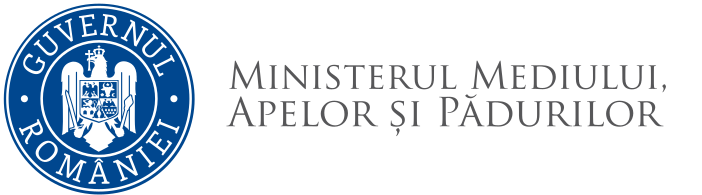 ANUNȚprivind organizarea concursului de recrutare pentru ocuparea postului aferente funcţiei publice de execuție vacante de consilier, clasa I, grad profesional asistent  în cadrul Serviciului Evaluare Impact- Direcția Generală Evaluare Impact, Controlul Poluării și Schimbări Climatice 05.01.2023, ora 1000 - proba scrisăDescrierea funcţiei publice vacante: consilier, clasa I, grad profesional asistent Nivelul posturilor: execuțieClasa: IIdentificarea posturilor: (ID 544226) Durata timpului de lucru: 8 ore/zi (40 ore/săptămână)Probele stabilite pentru concurs:  - probă suplimentară de competențe în domeniul tehnologiei informației - nivel mediu;  - probă suplimentară de competențe lingvistice de comunicare în limba engleză: citit, scris, vorbit - nivel mediu;  - proba scrisă;  - interviu;Dosarele de concurs vor conține în mod obligatoriu documentele prevăzute la art. 49 din H.G.nr. 611/2008 pentru aprobarea normelor privind organizarea şi dezvoltarea carierei funcţionarilor publici, actualizată și se vor depune în termen de 20 zile de la data publicării anunţului pe pagina de internet a instituției și pe site-ul Agenției Naționale a Funcționarilor Publici, astfel:formularul de înscriere prevăzut în Anexa nr. 1;curriculum vitae, modelul comun european;copia actului de identitate;copii ale diplomelor de studii, certificatelor şi altor documente care atestă efectuarea unor specializări şi perfecţionări;copia carnetului de muncă şi a adeverinţei eliberate de angajator pentru perioada lucrată, care să ateste vechimea în muncă şi în specialitatea studiilor solicitate pentru ocuparea postului/funcţiei sau pentru exercitarea profesiei, potrivit modelulului orientativ prevăzut în Anexa nr. 2;copia adeverinţei care atestă starea de sănătate corespunzătoare, eliberată cu cel mult 6 luni anterior derulării concursului de către medicul de familie al candidatului;cazierul judiciar;declaraţia pe propria răspundere, prin completarea rubricii corespunzătoare din formularul de înscriere, sau adeverinţa care să ateste lipsa calităţii de lucrător al Securităţii sau colaborator al acesteia, în condiţiile prevăzute de legislaţia specifică.*) Adeverinţa prevăzută la litera e) care are un alt format decât cel prevăzut în Anexa nr. 2 trebuie să cuprindă elemente similar celor prevăzute în model şi din care să rezulte cel puţin următoarele informaţii: funcţia/funcţiile ocupată/ocupate, nivelul studiilor solicitate pentru ocuparea acesteia/acestora, temeiul legal al desfăşurării activităţii,vechimea în muncă acumulată, precum şi vechimea în specialitatea studiilor.**) Adeverinţa care atestă starea de sănătate conţine, în clar, numărul, data, numele emitentului şi calitatea acestuia, în formatul standard stabilit prin ordin al ministrului sănătăţii. Pentru candidaţii cu dizabilităţi, în situaţia solicitării de adaptare rezonabilă, adeverinţa care atestă starea de sănătate trebuie însoţită de copia certificatului de încadrare într-un grad de handicap, emis în condiţiile legii.***) Copiile de pe actele prevăzute mai sus, precum şi copia certificatului de încadrare într-un grad de handicap prevăzut mai sus se prezintă în copii legalizate sau însoţite de documentele originale, care se certifică pentru conformitatea cu originalul de către secretarul comisiei de concurs.****) Cazierul judiciar poate fi înlocuit cu o declaraţie pe propria răspundere. În acest caz, candidatul declarat admis la selecţia dosarelor are obligaţia de a completa dosarul de concurs cu originalul documentului pe tot parcursul desfăşurării concursului, dar nu mai târziu de data şi ora organizării interviului, sub sancţiunea neemiterii actului administrativ de numire.*****) Prin raportare la nevoile individuale, candidatul cu dizabilităţi poate înainta comisiei de concurs, în termenul prevăzut pentru depunerea dosarelor de concurs, propunerea sa privind instrumentele necesare pentru asigurarea accesibilităţii probelor de concurs.PUBLICAT ÎN DATA DE 29.11.2022După verificarea de către comisia de concurs a dosarelor de înscriere, se va afişa pe site și la locul desfășurării concursului lista cu candidaţii care întrunesc condiţiile de participare la proba suplimentară și proba scrisă a concursului.În vederea participării la probele suplimentare, candidaţii admişi la proba de selecţie a dosarelor vor fi prezenţi:- în data de 04.01.2023 la ora 09:00 la sediul Ministerului Mediului, Apelor și Pădurilor, bld. Libertății, Nr. 12, sectorul 5, București, pentru proba de competențe în domeniul tehnologiei informației- nivel mediu.- în data de 04.01.2023 la ora 11:00 la sediul Ministerului Mediului, Apelor și Pădurilor, bld. Libertății, Nr. 12, sectorul 5, București, pentru proba de competențe lingvistice de comunicare în limba engleză-nivel mediu. La acestă probă vor participa doar candidații declarați “admis” la prima probă suplimentară.În vederea participării la proba scrisă, candidaţii admişi la selecţia dosarelor, respectiv la probele suplimentare, vor fi prezenţi în data de 05.01.2023 la ora 10:00 la sediul Ministerului Mediului, Apelor și Pădurilor, bld. Libertății, Nr. 12, Sector 5, București.Informaţii suplimentare privind concursul pot fi obţinute la telefon 021/408.95.65, secretariatul concursului va fi asigurat de doamna Irina STANCU, consilier în cadrul Serviciului Gestionare Resurse Umane, e-mail: irina.stancu@mmediu.ro.În vederea participării la concurs, în termen de 20 zile de la data publicării anunţului pe site-ul ANFP și site-ul ministerului (perioada 29.11.2022 – 19.12.2022, inclusiv), candidaţii pot depune dosarul de înscriere la concurs la Serviciul Gestionare Resurse Umane, în intervalul orar 830-1600 de luni până joi, iar vineri în intervalul orar 830-1400 (camera 329, etaj II).PROBELE SUPLIMENTARE VOR AVEA LOC ÎN DATA DE 04.01.2023: 	DE LA ORA 09:00 - proba de competențe în domeniul tehnologiei informației; 	DE LA ORA 11:00 - proba de competențe lingvistice de comunicare în limba engleză.PROBA SCRISĂ va avea loc în data de 05.01.2023 de la ora 10:00. CONDIŢIILE GENERALE sunt prevăzute în articolul 465 alin. (1) din Ordonanța de urgență a Guvernului nr. 57/2019 privind Codul administrativ, cu modificările și completările ulterioare.CONDIŢII SPECIFICE:Studii universitare de licenţă absolvite cu diplomă de licenţă sau echivalentă în unul dintre domeniile fundamentale: Matematică și științe ale naturii (Domeniul fundamental), Științe inginerești (Domeniul fundamental), Biochimie (Ramura de știință), Biologie (Ramura de știință), Științe administrative (Ramura de știință), Științe economice (Ramura de știință), Științe juridice (Ramura de știință), Științe politice (Ramura de știință).Vechimea în specialitatea studiilor: 1 an în specialitatea studiilor necesare exercitării funcției publice.Cunoștinșe operare, alte cunoltințe, nivel mediu, se dovedește prin proba suplimentară: Windows 7, Windows 10, Microsoft Office( Word, Excel, Acces, Internet Explorer/Chrome, Power Point, Outlook);Limba engleză, nivel mediu, se dovedește prin proba suplimentară – nivel mediu;ATRIBUŢIILE POSTULUI:Răspunde de cunoaşterea şi aplicarea legislaţiei specifice domeniului de activitate.Participă la desfăşurarea etapelor procedurilor de reglementare în vederea emiterii acordului/avizului/autorizației de mediu pentru proiectele/planurile și programele/activitățile aflate în competența de reglementare a autorităţii centrale de protecția mediului.Participă la şi aplică procedura EIA în context transfrontieră pentru proiectele care fac obiectul Convenției Espoo, ratificată prin Legea nr. 22/2001.Analizează documente și propune/formulează puncte de vedere pentru a răspunde scrisorilor primite de la Comitetele de implementare ale Convențiilor Aarhus și Espoo.Participă la elaborarea proiectelor de acte normative din domeniul legislaţiei orizontale.Participă la elaborarea documentelor pregătitoare pentru desfăşurarea şedinţelor Comisiei de analiza tehnică de la nivel central și ale Comitetului Special Constituit și asigură secretariatul acestor Comisii. Analizează proiectele de acte normative iniţiate de alte autorităţi/instituţii în vederea formulării de propuneri/observaţii, sau după caz, în vederea supunerii aprobării de către conducerea MMAP.Participă la organizarea sesiunilor de instruire a reprezentanţilor autorităţilor județene pentru protecţia mediului pe problematica SEA/EIA.Formuleaza propneri de soluționare a sesizărilor primite în conformitate cu prevederile OG nr.27/2002 privind reglementarea activității de soluționare a petițiilor, aprobată cu modificări și completări prin Legea nr.233/2002.Participă la implementarea proiectelor cu finanţare europeană și internaţională.Reprezintă ministerul după caz, în ţară şi străinătate, în baza ordinelor şi mandatelor date.Asigură schimbul de informaţii în domeniul procedurilor de reglementare între autoritatea centrală pentru protecţia mediului şi autorităţile pentru protecţia mediului aflate în subordine, coordonare şi sub autoritate.Participă şi reprezintă MMAP la conferinţe, întâlniri interne şi internaţionale, seminarii, grupuri de lucru şi consfătuiri în domeniul de competenţă, în limitele mandatului acordat de conducerea ministerului.Îndeplineşte toate atribuţiile trasate de conducerea ministerului corespunzătoare domeniului său de calificare şi competenţă.Participă la implementarea activităților specifice Serviciului Evaluare Impact legate de respectarea cerințelor și procedurilor sistemului de control intern managerial (SCIM) pe domeniile din responsabilitate. Îndeplineşte orice alte atribuţii potrivit legislaţiei în vigoare la solicitarea superiorilor ierarhici.Asigură protecţia informaţiilor, care potrivit dispoziţiilor legale sunt confidenţiale.Întreţine în bune condiţii bunurile (obiectele de inventar) din dotare.Respectă regulamentul de ordine internă.Respectă regulamentul de organizare şi funcţionare.Realizează în termenul stabilit, sarcinile atribuite de superiorul ierarhic.Prezintă şi susţine superiorului ierarhic lucrările şi corespondenţa aferentă sarcinilor atribuite.BIBLIOGRAFIE ȘI TEMATICĂ1. Constituția României, republicatăcu tematica drepturile și libertățile fundamentale, îndatoririle fundamentale;2. Ordonanța Guvernului nr. 137/2000 privind prevenirea și sancționarea tuturor formelor de discriminare, republicată, cu modificările și completările ulterioarecu tematica, Prevenirea şi combaterea tuturor formelor de discriminare;3. Legea nr. 202/2002 privind egalitatea de șanse și de tratament între femei și bărbați, republicată, cu modificările și completările ulterioare;cu tematica egalitatea de șanse și de tratament între femei și bărbați;4. Titlul I și II ale părții a VI-a din Ordonanța de urgență a Guvernului nr. 57/2019, cu modificările și completările ulterioarecu tematica funcţia publică şi funcţionarul public;5. Hotărârea Guvernului nr. 43/2020 privind organizarea şi funcționarea Ministerului Mediului, Apelor şi Pădurilor, cu modificările și completările ulterioarecu tematica Funcțiile pe care le exercită Ministerul Mediului, Apelor și Pădurilor, în condițiile legii, în domeniile proprii de competență (Art. 4 din Hotărârea Guvernului nr. 43/2020 privind organizarea şi funcționarea Ministerului Mediului, Apelor şi Pădurilor);6. Ordonanța de Urgență a Guvernului nr. 195/2005 privind protecția mediului, cu modificările şi completările ulterioare, aprobată prin Legea nr. 265/2006, cu modificările şi completările ulterioare;Cu tematica Procedura de reglementare (Capitolul II al Ordonanței de Urgență a Guvernului nr. 195/2005 privind protecția mediului, cu modificările şi completările ulterioare, aprobată prin Legea nr.265/2006, cu modificările şi completările ulterioare, respectiv art.8-23);7. Legea nr.22/2001 pentru ratificarea Convenției privind evaluarea impactului asupra mediului în context transfrontieră, adoptată la Espoo la 25 februarie 1991;Cu tematica Prevederile generale ale Convenţiei privind evaluarea impactului asupra mediului în context transfrontieră, adoptată la Espoo la 25 februarie 1991 (Art. 2 - din Convenția privind evaluarea impactului asupra mediului în context transfrontieră, ratificată de România prin Legea nr.22/2001);8. Legea nr.86/2000 pentru ratificarea Convenției privind accesul la informație, participarea publicului la luarea deciziei și accesul la justiție în probleme de mediu, semnată la Aarhus la 25 iunie 1998;Cu tematica Definiţiile prevăzute în textul Convenției privind accesul la informație, participarea publicului la luarea deciziei și accesul la justiție în probleme de mediu ( Art. 2- Definiţii - din Legea nr.86/2000 pentru ratificarea Convenției privind accesul la informație, participarea publicului la luarea deciziei și accesul la justiție în probleme de mediu, semnată la Aarhus la 25 iunie 1998);9. Legea nr. 292/2018 privind evaluarea impactului anumitor proiecte publice și private asupra mediului;Cu tematica Etapele procedurii de evaluare a impactului asupra mediului, aspecte privind încadrarea proiectelor din Anexele 1 şi 2 ale Legii nr.292/2018 în procedură şi documentele necesare punerii în practică a etapelor acestei proceduri (Art.8 – 14 din Secţiunea a 2-a a Capitolului II Procedura de reglementare din cadrul Legii nr.292/2018 privind evaluarea impactului anumitor proiecte publice și private asupra mediului);10. Ordonanța de urgență nr. 68/2007 privind răspunderea de mediu cu referire la prevenirea și repararea prejudiciului asupra mediului, aprobata prin Legea nr.19/2008, cu modificările și completările ulterioare;Cu tematica Domeniul de reglementare  al OUG 68/2007 privind răspunderea de mediu cu referire la prevenirea și repararea prejudiciului asupra mediului, aprobata prin Legea nr.19/2008, cu modificările și completările ulterioare (Art. 2- Art. 5 din Secțiunea a 2-a din OUG nr. 68/2007 privind răspunderea de mediu cu referire la prevenirea și repararea prejudiciului asupra mediului, aprobata prin Legea nr.19/2008, cu modificările și completările ulterioare);11. Hotărârea Guvernului nr.1076/2004 privind stabilirea procedurii de realizare a evaluării de mediu pentru planuri şi programe;Cu tematica Obiectivul şi domeniul de aplicare al Hotărârii Guvernului nr.1076/2004 privind stabilirea procedurii de realizare a evaluării de mediu pentru planuri şi programe (Art.1 și Art.5-8 din Hotărârea Guvernului nr.1076/2004 privind stabilirea procedurii de realizare a evaluării de mediu pentru planuri şi programe);12. Ordinul MMDD nr. 1798/2007 pentru aprobarea procedurii de emitere a autorizației de mediu, cu modificările și completările ulterioare;Cu tematica Documentaţia necesară obţinerii autorizaţiei de mediu, în conformitate cu prevederile Ordinului 1798/2007 pentru aprobarea procedurii de emitere a autorizației de mediu, cu modificările și completările ulterioare (art.8 din CAPITOLUL III al anexei la Ordinul 1798/2007 pentru aprobarea procedurii de emitere a autorizației de mediu, cu modificările și completările ulterioare);13. Ordinul MMAP nr. 269/2020 privind aprobarea ghidului general aplicabil etapelor procedurii de evaluare a impactului asupra mediului, a ghidului pentru evaluarea impactului asupra mediului în context transfrontieră și a altor ghiduri specifice pentru diferite domenii și categorii de proiecte;Cu tematica Obiectul Ordinului nr. 269/2020 privind aprobarea ghidului general aplicabil etapelor procedurii de evaluare a impactului asupra mediului, a ghidului pentru evaluarea impactului asupra mediului în context transfrontieră și a altor ghiduri specifice pentru diferite domenii și categorii de proiecte (Art.1 al Ordinului nr. 269/2020 privind aprobarea ghidului general aplicabil etapelor procedurii de evaluare a impactului asupra mediului, a ghidului pentru evaluarea impactului asupra mediului în context transfrontieră și a altor ghiduri specifice pentru diferite domenii și categorii de proiecte).Secretar concurs